Verdiepen in de doelgroep:Om een goed product te kunnen maken moet je natuurlijk weten voor wie. Voor de leeftijd van deze personen. We gaan een seniorenproduct maken voor senioren, 65 plussers. Er wonen in Nederland zo’n 16,8 miljoen mensen, een groot maatschappelijk probleem in Nederland is vergrijzing, maar niet alleen in Nederland is vergrijzing een maatschappelijk probleem ook in de gehele wereld is vergrijzing zoals in Japan een ernstig probleem. Met andere woorden er worden minder baby’s geboren, dan dat er ouderen sterven. De oorzaken zijn onder andere: Vlak na de tweede wereldoorlog was er een zogenoemde geboortegolf. Er zijn toen ontzettend veel baby’s geboren. Ook door verbetering van de volksgezondheid, geneeskunde en voeding, is de levensverwachting van mensen sterk toegenomen. De verwachting is dat in de toekomst de levensverwachting nog verder stijgt.Hieronder ziet u een afbeelding over het aantal procenten dat de levensverwachting in Nederland in 2025 toeneemt.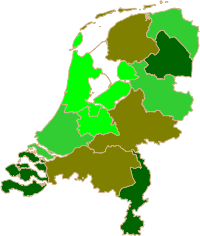 ██ 18 - 20%██ 20 - 22%██ 22 - 24%██24% of meer.Hieruit kan ik concluderen dat er dus vraag is naar seniorenproducten, want we hebben immers veel senioren met dagelijkse gebreken en problemen en er komen voorlopig alleen nog meer bij. De producten kunnen zijn voor mensen met problemen door ouderdom, maar ook door bijvoorbeeld een handicap. Veel ouderen krijgen dagelijks te maken met dingen die ze niet meer kunnen. Zoals en blikje openmaken, het gaat allemaal zo gemakkelijk niet meer als je ouder word. Dus als je iets ontwikkelt omdat te verhelpen, dan zijn veel mensen blij. 